Civilization Fact Report: Ancient East and Southeast AsiaChronology. Map. 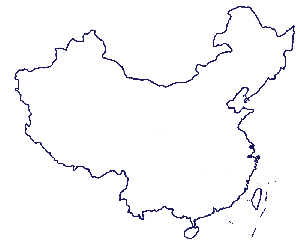 PERSIAN Summary. Put together the Political, Economic, Religious, Social, Interactive, Artistic, & Natural characteristics. This should be FULL of names, dates, key terms, & other historic evidence!  Key terms for ancient East and Southeast Asia: loess, Luoyang, Xian, Huang-He River, Yangtze River, bronze, silk, dynasty, Xia, Shang, vassals, Zhou, shi, matrilineal, dynastic cycles, oracle bones, shamans, pictograph, Confucianism, divinationPolitical: Thesis sentence: Economic: Thesis sentence: Religious/Philosophical: Thesis sentence: Social: Thesis sentence: Interactions Thesis sentence: Arts/Intellectual Achievements: Thesis sentence: Nature: Thesis sentence: Thematic paragraph: 